Фамилия, имя, класс__________________________________________________Тому, кто дерзает, судьба помогает.  (Вергилий)Желаем удачи!1.Соедини линиями фамилии авторов и их произведения.       К. Чуйковский                             «Крокодил Гена и его друзья»       С. Михалков                                 «Федорино горе»       Э. Успенский                                «Снежная королева»       А. Пушкин                                    «Дядя Степа»       Г.Х. Андерсон                              «Конек-Горбунок»       П. Ершов                                       «Сказка о рыбаке и рыбке».2. Напиши название произведения и автора.3. Подчеркни слова близкие по значению (синонимы).Друг, собака, приятель, мальчик,  другой, товарищ, господин. 4.Вспомни сказки А.С.Пушкина и ответь на вопросы.1.В кого превращался князь Гвидон? _____________________________________2.За какую плату нанял поп работника?___________________________________3.Как назывался дом, в котором жили семь богатырей?______________________4.Сколько было братьев у царевны Лебеди?________________________________5.Закончи фразеологизмы. Поминай как ………. Ни жив, … ………Тише воды, ……. …… Держать себя … ……Лёгок на ……. В предложениях замени выделенные слова одним словом.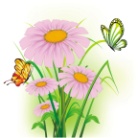 1. Бабочки легко перелетали с цветка на цветок. ______________________________________________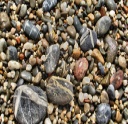 2. Русло ручья было усеяно круглыми гладкими камушками.   ________________________________________________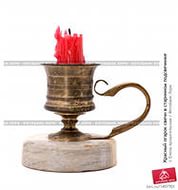 3. В землянке мы нашли остаток недогоревшей свечи._____________________________________________________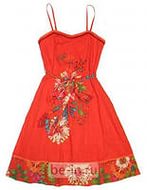 4. У девочки от росы стал мокрым нижний край платья._____________________________________________________7.  Составь пары из названий произведений и наиболее подходящих к ним пословиц:''Аленький цветочек''                а) Не имей сто рублей, а имей сто друзей.''Снежная королева''                 б) Дал слово – крепись.''Три толстяка''                          в) Друг познается в беде.8. Поменяйте каждое слово на противоположное ему по значению (например, «Старый карлик» - «Молодой великан») и у вас получатся названия сказок русских и зарубежных писателей. Запишите эти названия.        а) «Пёс босиком» - ________________________________________        б) «Академик под Землёй» - ____________________________9. Раскрась картинку. Сочини по ней четверостишие.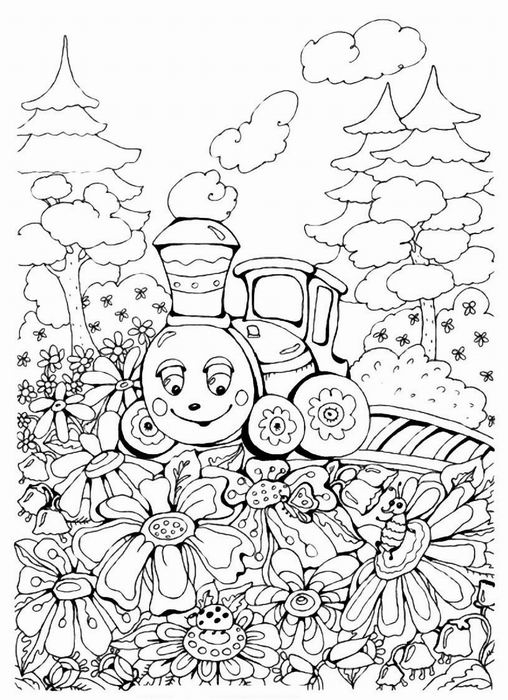 МБОУ «Гимназия № 1 им. А.А.Иноземцева»ОЛИМПИАДАпо литературному чтению для учащихся 2 классов2014-2015 учебный годПодготовила: Бобкова Е.Н.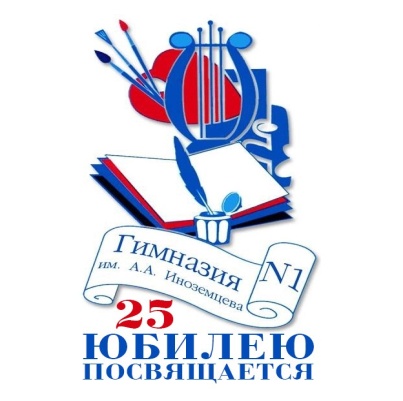 а) В этой книге рассказывается о сказочной стране, в которой жили малыши и малышки, то есть крошечные мальчики и девочки, или, как их иначе называли, коротышки.                   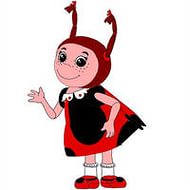 __________________________________________________б) Девочка, бросившись на кукольную кружевную кровать, зарыдала открыто, что ей пришлось поступить жестоко с деревянным мальчиком.   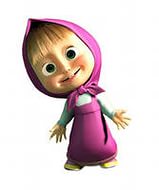 __________________________________________________в) – Смотри, сторожи хорошенько! – приказал ему кавалер на прощание,   хлестнул по огурцам, и карета умчалась в облаке пыли.   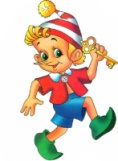 __________________________________________________г) – Привет! Можно мне здесь на минуточку  приземлиться?  – Да, да, пожалуйста, – поспешно ответил  Малыш и добавил:  – А, что, трудно вот так летать?   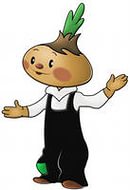 __________________________________________________